
Ministero dell'Istruzione, dell'Università e della Ricerca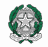 UFFICIO SCOLASTICO REGIONALE PER LA CALABRIAI.I.S. "S. Lopiano" LICEO CLASSICO - LICEO SCIENTIFICO –ARTISTICO/ I.S.A con annesso ITA di Belvedere M.moVia Marinella - s.n.c. - 87022 CETRARO (CS)Tel. 0982/92007 0982/91596 Fax. 0982/91071  - Codice Fiscale: 86002330784 Codice Meccanografico: CSIS028006Al  Dirigente Scolasticodell’ I.I.S. "S. Lopiano"di CETRAROIl/La sottoscritto/a  	padre/madre dello studente/studente maggiorenne  	nato a  	 il  	 residente in  	tel.  	 codice fiscale  	iscritto per l’anno scolastico  	 alla classe  	 sez.  	 dell’IstitutoCHIEDEL' esonero dalle tasse governative per l’a.s.  	 per limiti di reddito.Si impegna a presentare, non appena possibile, idonea documentazione ed a pagare l’intera tassa se non si verificassero più le condizioni che hanno motivato detta richiesta di esonero.Allega alla presente :l’autocertificazione attestante la situazione reddito copia del modello ISEEdata_____________Firma del Genitore/alunno maggiorenne--------------------------------------------------------
Ministero dell'Istruzione, dell'Università e della RicercaUFFICIO SCOLASTICO REGIONALE PER LA CALABRIAI.I.S. "S. Lopiano" LICEO CLASSICO - LICEO SCIENTIFICO –ARTISTICO/ I.S.A con annesso ITA di Belvedere M.moVia Marinella - s.n.c. - 87022 CETRARO (CS)Tel. 0982/92007 0982/91596 Fax. 0982/91071  - Codice Fiscale: 86002330784 Codice Meccanografico: CSIS028006Al  Dirigente Scolasticodell’ I.I.S. "S. Lopiano"di CETRAROIl sottoscritto _____________________________________________________________________nato a __________________________________________________ il ______________________ e residente in _____________________________________________________________________nella sua qualità di ________________________________________________________________dell’alunn__ ____________________________________________________________ iscritto perl’anno scolastico __________ / __________ alla classe ___________________________ indirizzo____________________________________________ di codesto Istituto, al fine della concessione dell’esonero delle tasse scolastiche erariali per motivi economici ai sensi dell’art. 4 della legge 28 febbraio 1986 n. 41,DICHIARAsotto la propria responsabilità e consapevole delle sanzioni previste per le dichiarazioni mendaci che:il proprio nucleo familiare è così composto:2. il reddito complessivamente percepito dal suddetto nucleo familiare, nell’anno ______________    è stato di € ___________________________________ , in essi computato ogni reddito, compresi   quelli esenti da imposte e quelli soggetti a ritenuta alla fonte a titolo d’imposta o ad imposta  sostitutiva in quanto superiori a € ______________________data _______________________			firma ______________________________			________________________________________________________________________________________________________________________________________________________________________________________________________________________________________________________________________________________________________________________________________________________________________________________________________________________________________________________________________________________________________________________________________________________________________________________________cognome e nomeluogo e data di nascitarelazione di parentela